Сообщение по экологии
на тему «Охраняемые животные Саратовской области»
подготовила ученица 10 класса «А»
Моу «СОШ школы № 63»
Варварина АнастасияСодержание: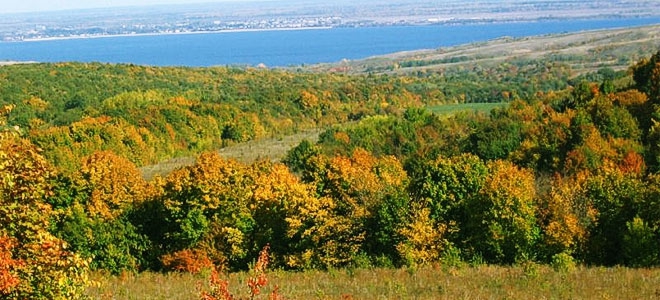 Я люблю тебя, большое время,Но прошу – прислушайся ко мне:Не убей последнего тайменя,Пусть гуляет в темной глубине..Не губи последнего болота,Загнанного волка пощади,Чтоб на земле осталось что-то,От чего щемит в моей груди..С.. КуняевПервая Красная книга СССР была издана в 1978 году и в нее входило 154 вида животных, затем этот список был дополнен до 463 видов.. В Красную книгу РСФСР занесено247 видов животных, которые разделены по 5 категориям:1 категория – виды, находящиеся под угрозойисчезновения;2 категория –виды, численность которых быстросокращается;3 категория –редкие виды4 категория – малоизвестные виды;5 категория – восстановленные виды, но ихчисленность нужно контролировать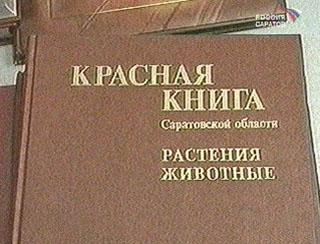 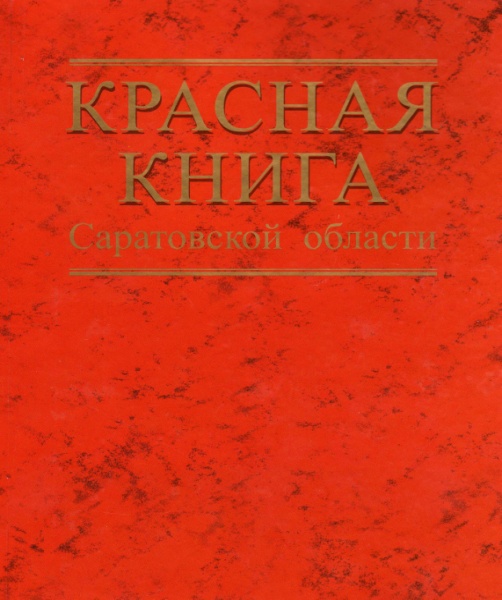 Животный мир области также значительно изменился за последние несколько десятилетий. Благодаря работам по акклиматизации и реакклиматизации, фауна обогатилась несколькими ценными промысловыми видами (кабан, сибирская косуля, ондатра, енотовидная собака, пятнистый олень, бобр и др.). Другие виды стали редкими и требуют неотложных мер для их сохранения. В 1950 г. на территории области обитало 67 видов млекопитающих, 222 вида птиц, 13 - пресмыкающихся и 10 - земноводных. В 90-е годы: млекопитающих - 76 видов, птиц - 260, пресмыкающихся - 10, земноводных - 7. Фауна млекопитающих и птиц обогатилась новыми видами, а пресмыкающихся и земноводных - наоборот сократилась. Редкими можно назвать 23 вида млекопитающих, 32 вида птиц, пресмыкающихся и земноводных - 7 и 4 вида. В наиболее угрожающем положении находятся пресмыкающиеся и земноводные. 
Численность редких видов животных: - европейский байбак - около 16 тыс. Многие виды животных области занесены в Красную книгу. Численность некоторых значительна и не вызывает тревоги (степной сурок). Численность других видов продолжает снижаться (выхухоль, скопа). Основные причины сокращения редких животных - распашка степей, широкомасштабные мелиоративные работы, вырубка, разряжение лесов и смена лесообразующих пород. Применение химикатов в сельском хозяйстве, практика вноса удобрений и гербицидов с помощью малой авиации тоже значительно обеднили фауну. 
Возросла рекреационная нагрузка на местообитания диких животных, все меньше остается для них относительно спокойных мест. Еще одна причина - это влияние акклиматизированных видов, которые часто прямо или косвенно вытесняют аборигенов. 

Следует отметить, что область - одно из немногих мест, где относительно высока численность таких редких птиц как дрофа, стрепет, змееяд, орлан-белохвост. 
Неблагополучно состояние охотничьего хозяйства области. Растет браконьерство, которое приводит к сокращению численности лосей и других видов животных. Постановлением администрации области охота на лосей закрыта в два последних охотсезона, а на оленя, косулю и кабана - сокращена. 
За последние годы в области расселены: ондатра - 529, утка-кряква - 20 399, косуля - 97, олень - 401, заяц-беляк - 140, выхухоль - 410, бобр - 337, заяц-русак - 668, куропатка - 3035, сурок - 10 644, фазан - 7406, кабан - 81.Животные:
  АВДОТКА   АИСТ ЧЁРНЫЙ   АПОЛЛОН   АСКАЛАФ ПЕСТРЫЙ   АФОДИЙ ДВУПЯТНИСТЫЙ   БАЛОБАН   БЕРКУТ   БОГОМОЛ КОРОТКОНАДКРЫЛЫЙ   БОГОМОЛ ПЯТНИСТОНАДКРЫЛЫЙ   ВЛАСОТЕЛ ПЛАСТИНЧАТЫЙ   ВОРОНОК   ВОСКОВИК ОТШЕЛЬНИК   ВЫДРА СЕВЕРНАЯ   ВЫРЕЗУБ   ВЫХУХОЛЬ РУССКАЯ   ГАГАРА ЧЕРНОЗОБАЯ   ГАДЮКА ВОСТОЧНАЯ СТЕПНАЯ   ГАДЮКА НИКОЛЬСКОГО   ГАЛЕОД ОБЫКНОВЕННЫЙ   ГОЛУБЯНКА ПИЛАОН   ГОЛУБЯНКА ДАМОНЕ   ГОЛУБЯНКА СТЕПНАЯ УГОЛЬНАЯ   ГОЛУБЯНКА ЦИАНЕ   ГОРНОСТАЙ   ГРИФ ЧЕРНЫЙ   ДОЗОРЩИК-ПОВЕЛИТЕЛЬ   ДРЕПАНОЗУР ДВУРОГИЙ   ДРОФА   ДЫБКА СТЕПНАЯ 
  ДЯТЕЛ СРЕДНИЙ   ЖАБРОНОГ ШЕФФЕРА   ЖАВОРОНОК СТЕПНОЙ   ЖАВОРОНОК ЧЕРНЫЙ   ЖУЖЕЛИЦА ОКАЙМЛЕННАЯ   ЖУЖЕЛИЦА БЕССАРАБСКАЯ   ЖУЖЕЛИЦА ВЕНГЕРСКАЯ   ЖУК-НОСОРОГ   ЖУК-ОЛЕНЬ   ЗОРЬКА БЕЛАЯ ВОЛЖСКАЯ   ЗОРЬКА ЭУФЕМА   ЗУЁК КАСПИЙСКИЙ   КАЗАРКА КРАСНОЗОБАЯ   КАЗАРКА ЧЕРНАЯ   КРАСАВКА   КРАСНОКРЫЛ БУДЕНЗИС   КРАСОТЕЛ МАЛЫЙ   КРАСОТЕЛ ПАХУЧИЙ   КРАСОТКА БЛЕСТЯЩАЯ   КРАСОТКА-ДЕВУШКА   КРАЧКА МАЛАЯ   КРЕЧЕТ   КРЕЧЁТКА   КУТОРА ОБЫКНОВЕННАЯ   ЛАЗОРЕВКА БЕЛАЯ   ЛЕБЕДЬ МАЛЫЙ   ЛЕНТОЧНИК ТОПОЛЕВЫЙ БОЛЬШОЙ   ЛУНЬ СТЕПНОЙ   ЛЮЦИНА   МЕГАХИЛА ОКРУГЛАЯ   МЕДВЕДИЦА ГЕРА   МЕДВЕДИЦА ЖЕЛТОВАТАЯ   МЕДВЕДИЦА КРАСНОТОЧЕЧНАЯ   МЕДВЕДИЦА-ГОСПОЖА   МЕДЯНКА ОБЫКНОВЕННАЯ   МИНОГА КАСПИЙСКАЯ   МИНОГА УКРАИНСКАЯ   МНЕМОЗИНА   МОГИЛЬНИК   МУРАВЬИНЫЙ ЛЕВ БОЛЬШОЙ   ОМИАС БОРОДАВЧАТЫЙ   ОРЁЛ СТЕПНОЙ   ОРЁЛ-КАРЛИК   ОРЛАН-БЕЛОХВОСТ   ОРЛАН-ДОЛГОХВОСТ   ОРУССУС ПАРАЗИТИЧЕСКИЙ   ОСЁТР РУССКИЙ   ОСМИЛ ЖЕЛТОГОЛОВЫЙ   ОСОЕД ОБЫКНОВЕННЫЙ   ПАВЛИНИЙ ГЛАЗ МАЛЫЙ НОЧНОЙ   ПАВЛИНОГЛАЗКА   ПЕСТРЯНКА АСТРАГАЛОВАЯ   ПЕСТРЯНКА ВАСИЛЬКОВАЯ   ПРИСТИЦЕФАЛ ЖАДИНА   ПРИСТИЦЕФАЛ ЖОЗЕФИНЫ   ПУСТЕЛЬГА СТЕПНАЯ   ПЧЕЛА-ПЛОТНИК   ПЯДЕНИЦА ЦВЕТОЧНАЯ МЕХА   РАДУЖНИЦА БОЛЬШАЯ   РОГОХВОСТ БОЛЬШОЙ ХВОЙНЫЙ   РОФИТОИДЕС СЕРЫЙ   РУЧЕЙНИК ЧЕРНОГОЛОВЫЙ   РЫБЕЦ ОБЫКНОВЕННЫЙ   РЫСЬ ОБЫКНОВЕННАЯ   САВКА   САПСАН   САТИР ЦИРЦЕЯ   САТИР АФРА   САТИР ЖЕЛЕЗНЫЙ  САТИР КЛИМЕНА   САТИР ТАРПЕЯ   САТИР ФРИНА   СЕВЧУК ЛАКСМАННИ   СЕЛЬДЬ ВОЛЖСКАЯ   СЕННИЦА ЛЕАНДР   СИП БЕЛОГОЛОВЫЙ   СКОЛИЯ ГИГАНТ   СКОЛИЯ СТЕПНАЯ   СКОПА   СКОРПИОН СРЕДИЗЕМНОМОРСКИЙ   СЛОНИК ОСТРОКРЫЛЫЙ   СОВКА ШПОРНИКОВАЯ  СОВКА ОРДЕНСКАЯ ЛЕНТА МАЛИНОВАЯ   СОВКА ОРДЕНСКАЯ ЛЕНТА ГОЛУБАЯ   СОНЯ-ПОЛЧОК   СОРОКОПУТ СЕРЫЙ   СТЕРВЯТНИK   СТЕРЛЯДЬ   СТЕРХ   СТЕФАНОКЛЕОНУС ЧЕТЫРЕХПЯТНИСТЫЙ   СТРЕКОЗА ПЕРЕВЯЗАННАЯ   СТРЕПЕТ   СТРЕПТОЦЕФАЛ ГРОЗНОРОГИЙ   СУРОК СТЕПНОЙ   СУСЛИК ЖЕЛТЫЙ   СУСЛИК КРАПЧАТЫЙ   ТАНИМАСТИКС ПРУДОВОЙ   ТАРБАГАНЧИК   ТЕТЕРЕВ   ТИРКУШКА СТЕПНАЯ   ТОЛСТОГОЛОВКА СЕРО-БУРАЯ   ТУШКАНЧИК МАЛЫЙ   ТЮВИК ЕВРОПЕЙСКИЙ   УЖ ВОДЯНОЙ   ФИЛИН   ФЛАМИНГО ОБЫКНОВЕННЫЙ   ФОРЕЛЬ РУЧЬЕВАЯ   ХВОСТОНОСЕЦ МАХАОН   ХВОСТОНОСЕЦ ПОДАЛИРИЙ   ХИРОЦЕФАЛ ПОРАЗИТЕЛЬНЫЙ   ХОДУЛОЧНИК   ХОРЬ СТЕПНОЙ   ХОХОТУН ЧЕРНОГОЛОВЫЙ   ХРУЩ МРАМОРНЫЙ   ЦАПЛЯ БОЛЬШАЯ БЕЛАЯ   ЦАПЛЯ ЕГИПЕТСКАЯ   ЧЕГРАВА   ЧЕКАН ЧЕРНОГОЛОВЫЙ   ЧЕРНЕТЬ БЕЛОГЛАЗАЯ   ЧЕРНОСПИНКА   ЧИРОК МРАМОРНЫЙ   ШАКАЛ   ШАШЕЧНИЦА МАТУРНА   ШЕЛКОПРЯД САЛАТНЫЙ   ШЕЛКОПРЯД ОДУВАНЧИКОВЫЙ   ШЕМАЯ АЗОВО-ЧЕРНОМОРСКАЯ   ШИЛОКЛЮВКА   ШИП   ШМЕЛЬ ГЛИНИСТЫЙ   ШМЕЛЬ МОХОВОЙ   ШМЕЛЬ ПЛАСТИНЧАТОЗУБЫЙ   ШМЕЛЬ АРМЯНСКИЙ   ШМЕЛЬ ИЗМЕНЧИВЫЙ   ШМЕЛЬ ЛЕЗУС   ШМЕЛЬ НЕОБЫЧНЫЙ  ШМЕЛЬ СТЕПНОЙ   ШМЕЛЬ ФРАГРАНС   ЩИТЕНЬ ВЕСЕННИЙ   ЩИТЕНЬ ЛЕТНИЙ   ЭВЕРСМАННИЯ ЭКСОРНАТА   ЭМПУЗА ПЕРИСТОУСАЯ   ЯЩЕРИЦА ЖИВОРОДЯЩАЯ   ЯЩУРКА РАЗНОЦВЕТНАЯ ДрофаОдна из самых крупных птиц нашей области. Населяет степные участки в Левобережье и Правобережье.. У самцов на горле характерные пучки нитевидных перьев – «усы».. Питается дрофа как растительной , так и животной пищей(саранча, жуки, ящерицы).. Гнездо самка строит небрежно, выкапывая его сильными ногами.. Численность дрофы сократилась за счет освоения целинных степных участков , а также из-за охотников, которых привлекали размеры птицы.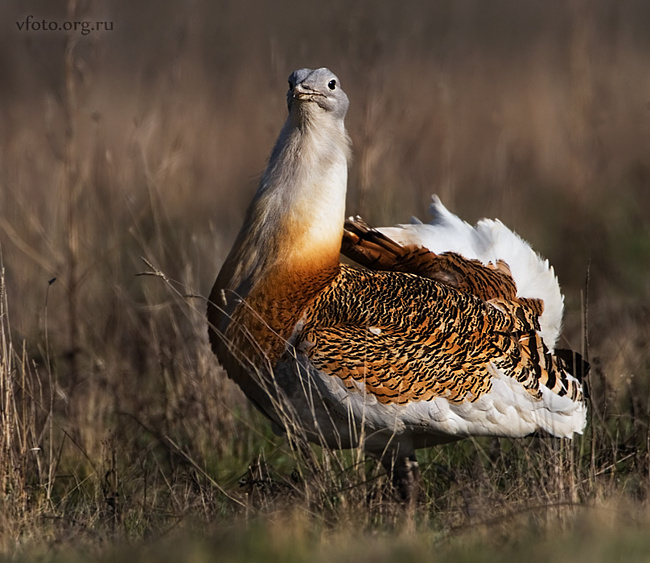 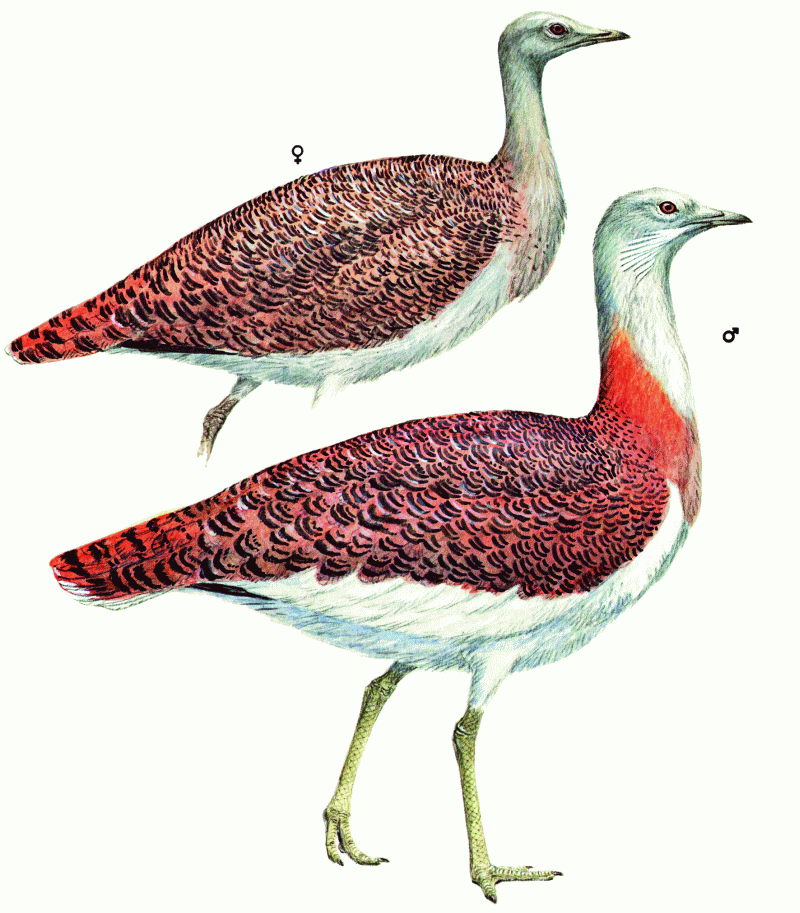 КречеткаВторое название – степная пигалица. Обитает в ковыльных степях Заволжья. Кречетка довольно стройная птица на высоких ногах.. Самца можно отличить от самки по черному оперению груди.. Активно защищает гнездо, отгоняя хищников и пикируя иногда на человека, издавая скрипучий звук – «кры-кры».. Питается кречетка жуками, саранчой.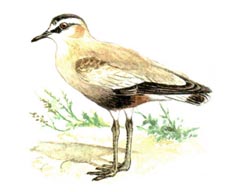 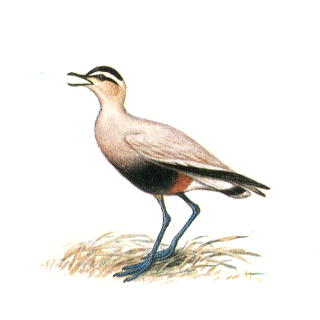 СтерлядьВид рыбы рода осетров.. Длина тела до 125 см, масса до 16 кг.. От других осетров стерлядь отличается большим числом боковых жучек и бахромчатыми усиками.. Пищей для стерляди служит донные беспозвоночные, икра других рыб, насекомые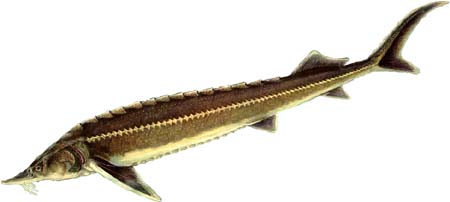 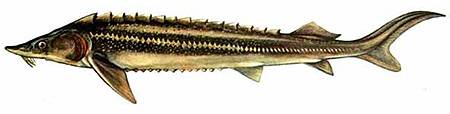 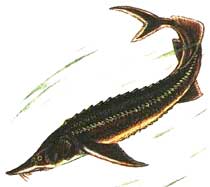 МахаонБабочка семейства парусников.. Крылья в размахе 10 см.. Окраска желтая с черным рисунком.. Гусеницы махаона очень разборчивы.. Особенно в качестве корма им нравится зонтичные растения – горичник и борщевик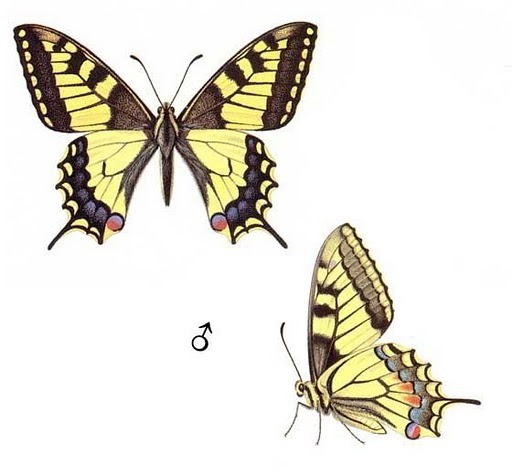 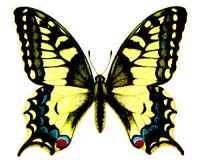 Выдра Северная
Северная выдра относится к семейству куньих из отряда хищников.    Этот вид выдр полуводные млекопитающие. У них длинные и обтекаемые тела, толстые хвосты конической формы и короткие лапки. Головы широкие, округлой формы с маленькими ушками и носом, который они часто держат в воде.Мех, у выдр, плотный и мягкий с окраской от темно-коричневого до черного цвета. Горло и щеки, в основном, имеют темно-золотистый оттенок. Лапки перепончатые с когтями.    Длинна тела взрослой особи 1-1.50 м, а длинна хвоста  30-40 см, в некоторых случаях может достигать 60 см. Вес колеблется от 7 до 15 кг. Обитает Северная выдра и в холодном, и теплом климате. Их можно встретить везде, где есть легкий доступ к воде и постоянная добыча. Они могут обитать в пресной воде рек, озер и болот, также можно их встретить в морской прибрежной среде.    Они выстраивают свои дома на берегах рек в норах, под бревнами, иногда могут занимать норы других млекопитающих. Дом выдры, в основном, имеет несколько входов, ведущих по длинным подводным туннелям к главному гнезду. Гнездо, они выкладывают листьями, травой, мхом и корой деревьев.    Выдры живут поодиночке. Только во время брачного периода их можно встретить парами.     Продолжительность жизни в дикой среде 10-12 лет, хотя в заповедниках и зоопарках они могут прожить немного дольше.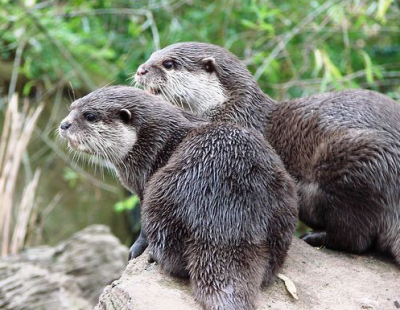 Интернет ресурсы  :

http://kkso.volsk-sch4.edusite.ru/p21aa1.html

http://drofa.info/krasnaya-kniga/zhivotnie.html

http://ru.wikipedia.org/wiki/Саратовский_заказник

http://www.protown.ru/russia/obl/articles/3846.html

